TOREK, 17. 3. GEO 9. APozdravljeni, učenci!Kot že veste, bo šolsko delo najmanj do 27. marca potekalo na daljavo. Napotke in gradiva vam bom posredovala preko e-pošte oz. bo dostopno v spletni učilnici. Verjamem, da boste naloge vestno opravili.V tem času lahko popravite tudi svoje seminarske naloge in mi jih pošljete.V kolikor boste imeli kakršne koli težave oz. vprašanja, mi lahko pišete na moj spletni naslov andreja.prezelj@oskoroskabela.si.Ključ za vpis v spletno učilnico GEO 9: slovenijaSrečno in ostanite zdravi!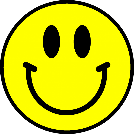 Učiteljica AndrejaNAPOTKI ZA DELOPrijavi se na spletno učilnico za 9. razred, 2. poglavje – ALPSKE POKRAJINE.1. Klikni na zavihek TRIGLAVSKI NARODNI PARK – FILM in si ga oglej. V njem boš opazil številne zanimivosti in naravne lepote, ki so jih omenjali tvoji sošolci na predstavitvah.https://www.youtube.com/watch?v=laU1FDL0mM02. Oglej si tudi zavihek TNP – SPLETNA STRAN:  https://www.tnp.si/sl/spoznajte/a) zavihek SPOZNAJTE in nato O PARKU: preberi osnovne podatke o parku in jih zapiši v zvezek (lega, površina, poimenovanje, št. Naselij, št. Prebivalcev, najvišja in najnižja točka),b) zavihek SPOZNAJTE in nato NARAVA: raziskuj živalstvo, rastlinstvo, ekosisteme, geologijo, podnebje, vode, …Kako in kje so nastale kamnine, iz katerih so zgrajene naše Alpe?Kako in zakaj nastaja visokogorski kras?Kaj je erozija? Kateri procesi so dokaz »umiranja« Alp?Kako so nastale doline in visoki slapovi?Ambrozija in japonski dresnik sta tujerodni invazivni vrsti. Kaj to pomeni?3. V zavihku UTRJEVANJE, reši nalogi DOPOLNI BESEDILO in KVIZ O ALPSKIH POKRAJINAH.